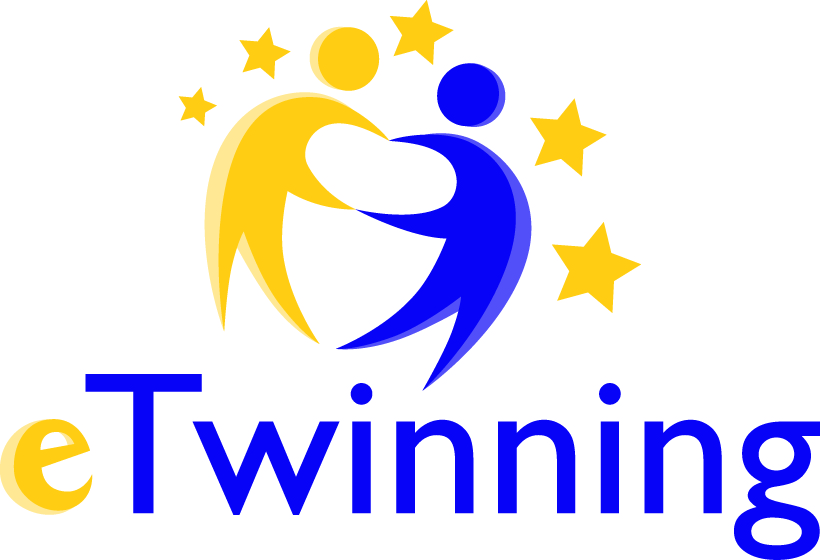 “Our world of well-being”Traditional healthy recipe“Cavatelli with broccoli and cheese”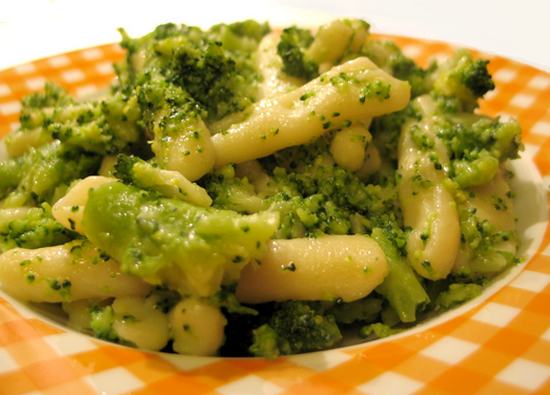 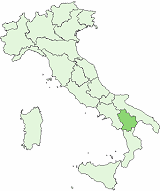 Ingredienti (4 persone):                                   Ingredients (4 people)Cavatelli , 500 grams                               Cavatelli, 500 gramsbroccoli siciliani, 2                                     broccoliolio extravergine d’ oliva, q.b.                olive oilaglio, 1 spicchio                                        garlic , 1 clovesale, q.b.                                                     saltpeperoncini, 2                                           dry   peppers, 2formaggio                                                  cheese“cavatelli” is a handmade pasta but you can use “spaghetti” too.Put some water in a pan. Boil the water and add the “broccoli” then “pasta” and cook for 8 minutes.  In a frying pan put some oil, garlic and dry peppers and cook for 2 or 3 minutes.  Drain the broccoli and pasta and put them again in a pan. Sprinkle the oil and peppers on them . Stir all of ingredients with a wooden spoon and put on the plates. “Buon appetito” as Italians say before eating!